ISSOTL Interest Group Annual Report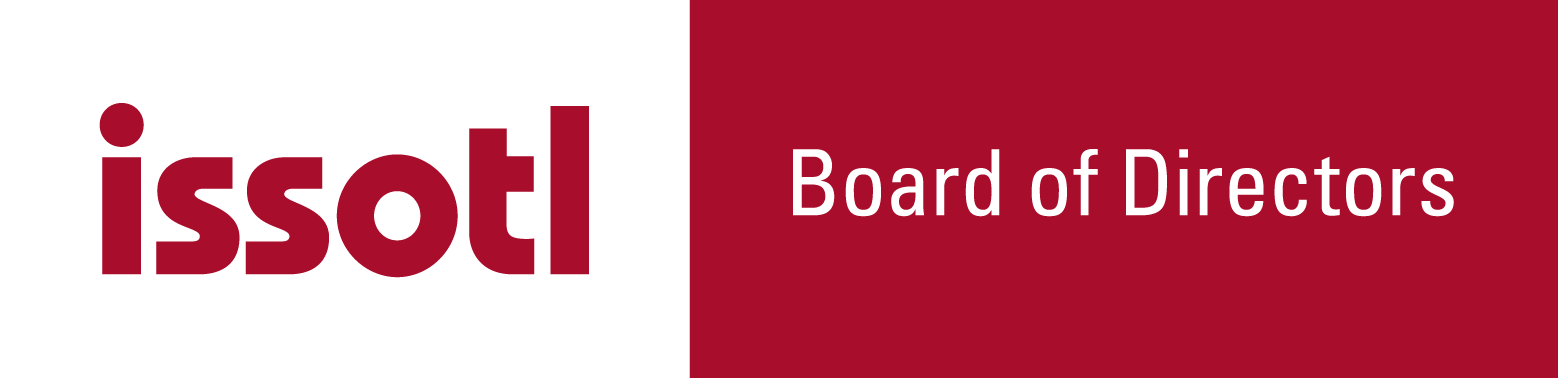 Complete the form below, and submit it to ISSOTL’s Executive Director at executivedirector@issotl.com no later than at least 15 days prior to the annual face-to-face conference (ISSOTL Bylaws Article VI, Section 2).  Interest Group NameThis Year’s IG ChairNext Year’s IG Chair (Please help us keep our information and communications current.) This Year’s Key Activities (The box will expand to fit your list.)Current MembersBelow, list your Interest Group’s current members. You can simply copy and paste the list under “Participants” in your Interest Group’s MemberLeap space.NameEmail AddressNameEmail Address